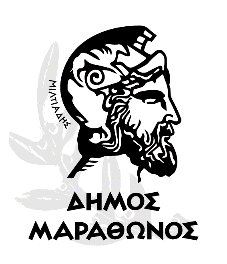 ΤΕΧΝΙΚΗ ΠΕΡΙΓΡΑΦΗΠΡΟΜΗΘΕΙΑ ΕΙΔΩΝ ΣΗΜΑΙΟΣΤΟΛΙΣΜΟΥΠΡΟΫΠΟΛΟΓΙΣΜΟΣΤΕΧΝΙΚΗ ΕΚΘΕΣΗΓενικά στοιχείαΗ παρούσα συντάσσεται από το Γραφείο Παιδείας, Δια Βίου Μάθησης, Πολιτισμού και Αθλητισμού του Αυτοτελούς Τμήματος Κοινωνικής Προστασίας, Παιδείας, Πολιτισμού και Αθλητισμού του Δήμου Μαραθώνος, με σκοπό την προμήθεια ειδών σημαιοστολισμού του Δήμου Μαραθώνος.Η προμήθεια, θα πραγματοποιηθεί από το ελεύθερο εμπόριο με απευθείας ανάθεση και σύμφωνα με τις διατάξεις που προβλέπονται στον N. 4412/2016, τον Ν. 3463/06 τον Ν. 3852/2010 και των λοιπών ισχυουσών διατάξεων.Ο ανάδοχος είναι υποχρεωμένος να λάβει τα κατάλληλα μέτρα για την ασφαλή και απρόσκοπτη μεταφορά και παράδοση των παραπάνω ειδών. Τα είδη, οι τεχνικές προδιαγραφές, τα χαρακτηριστικά τους και οι απαιτούμενες ποσότητες, αναφέρονται αναλυτικά στην Τεχνική Περιγραφή της παρούσας.Η αρμόδια επιτροπή παραλαβής του Δήμου Mαραθώνος έχει το δικαίωμα να ελέγξει τα είδη ως προς τα ποιοτικά τους χαρακτηριστικά. Μη συμμόρφωση των ποιοτικών χαρακτηριστικών του προϊόντος με τα τεχνικά χαρακτηριστικά και τις τεχνικές προδιαγραφές της μελέτης, δίνει τη δυνατότητα στην αρμόδια επιτροπή παραλαβής να μην παραλάβει το προϊόν και να προβεί σε δικές της ενέργειες.Η διάρκεια της σύμβασης θα ισχύει μέχρι εξαντλήσεως των ποσοτήτων και δε θα υπερβαίνει το ένα έτος από την υπογραφή της. Τα είδη θα παραλαμβάνονται ανάλογα με τις προκύπτουσες ανάγκες.Η δαπάνη για την προμήθεια προϋπολογίζεται στο ποσό των 3.875,00€ συμπεριλαμβανομένου ΦΠΑ 24%, ήτοι καθαρό ποσό 3.125,00€ ΦΠΑ 24% 750,00€ συνολική δαπάνη 3.875,00€. Η εν λόγω προμήθεια έχει εγγραφεί στον προϋπολογισμό του έτους 2020.Ισχύουσες διατάξεις :του ν. 4412/2016 (Α' 147) “Δημόσιες Συμβάσεις Έργων, Προμηθειών και Υπηρεσιών (προσαρμογή στις Οδηγίες 2014/24/ ΕΕ και 2014/25/ΕΕ)» όπως ισχύειτου Ν. 3463/2006 περί «Κυρώσεως του Δημοτικού και Κοινοτικού Κώδικα (Δ.Κ.Κ.)», (Φ.Ε.Κ. 114/τ.Α’ 8-6-2006) και συγκεκριμένα του άρθρου 209 όπως αναδιατυπώθηκε και ισχύει σήμερα σύμφωνα με το άρθρο 22 παρ. 3 του Ν. 3536/2007 (Φ.Ε.Κ. 42/τ.Α΄/23-2-2007) «Ειδικές ρυθμίσεις θεμάτων μεταναστευτικής πολιτικής και λοιπών ζητημάτων αρμοδιότητας Υπ.Εσ.Δ.Δ.Α.» και όπως συμπληρώθηκε με τις διατάξεις της παρ. 13  του άρθρου 20 του Ν. 3731/08 «Αναδιοργάνωση της δημοτικής αστυνομίας και ρυθμίσεις λοιπών θεμάτων αρμοδιότητας Υπουργείου Εσωτερικών» (ΦΕΚ 263 /τ.Α΄/23.12.2008), τροποποιήθηκε και ισχύειτου Ν.3852/2010 (Φ.Ε.Κ. 87/τ.Α΄/7-6-2010) «Νέα Αρχιτεκτονική της Αυτοδιοίκησης και της Αποκεντρωμένης Διοίκησης − Πρόγραμμα Καλλικράτης»του ν. 3861/2010 (Α’ 112) «Ενίσχυση της διαφάνειας με την υποχρεωτική ανάρτηση νόμων και πράξεων των κυβερνητικών, διοικητικών και αυτοδιοικητικών οργάνων στο διαδίκτυο "Πρόγραμμα Διαύγεια" και άλλες διατάξεις”του π.δ. 80/2016 (Α΄145) “Ανάληψη υποχρεώσεων από τους Διατάκτες”του ν. 4013/2011 (Α’ 204) «Σύσταση ενιαίας Ανεξάρτητης Αρχής Δημοσίων Συμβάσεων και Κεντρικού Ηλεκτρονικού Μητρώου Δημοσίων Συμβάσεων…»της με αρ. 57654 (Β’ 1781/23.5.2017) Απόφασης του Υπουργού Οικονομίας και Ανάπτυξης «Ρύθμιση ειδικότερων θεμάτων λειτουργίας και διαχείρισης του Κεντρικού Ηλεκτρονικού Μητρώου Δημοσίων Συμβάσεων (ΚΗΜΔΗΣ) του Υπουργείου Οικονομίας και Ανάπτυξης»του Ν. 4555/2018 (ΦΕΚ 133/τ.Α΄/19-07-2018) «Μεταρρύθμιση του θεσμικού πλαισίου της Τοπικής Αυτοδιοίκησης - Εμβάθυνση της Δημοκρατίας - Ενίσχυση της Συμμετοχής – Βελτίωση της οικονομικής και αναπτυξιακής λειτουργίας των Ο.Τ.Α. [Πρόγραμμα «ΚΛΕΙΣΘΕΝΗΣ Ι»] -Ρυθμίσεις για τον εκσυγχρονισμό του πλαισίου οργάνωσης και λειτουργίας των ΦΟΔΣΑ - Ρυθμίσεις για την αποτελεσματικότερη, ταχύτερη και ενιαία άσκηση των αρμοδιοτήτων σχετικά με την απονομή ιθαγένειας και την πολιτογράφηση - Λοιπές διατάξεις αρμοδιότητας Υπουργείου Εσωτερικών και άλλες διατάξεις»τις λοιπές ισχύουσες διατάξεις.ΤΕΧΝΙΚΗ ΠΕΡΙΓΡΑΦΗΑντικείμενο της παρούσας είναι η προμήθεια σημαιοστολισμού στα πλαίσια των εκδηλώσεων  και εορτών του Δήμου Μαραθώνος. Οι ελάχιστες απαιτούμενες τεχνικές προδιαγραφές για τα προς προμήθεια είδη εκτιμήθηκαν κατά τέτοιον τρόπο, ώστε να καλύπτουν τις αντίστοιχες ανάγκες. Ο προϋπολογισμός συντάχθηκε μετά από έρευνα που έκανε το Γραφείο Παιδείας, Δια Βίου Μάθησης, Πολιτισμού και Αθλητισμού στις τρέχουσες τιμές εμπορίου σε αντίστοιχα είδη, χωρίς σε καμία περίπτωση να υπερβαίνουν το προσήκον μέτρο, ενώ ελήφθησαν υπόψη οι αντίστοιχες τιμές των προσφορών προηγούμενων ετών. Τα είδη θα πρέπει να είναι άριστης ποιότητας και να πληρούν τις εξής προδιαγραφές:ΣΗΜΑΙΕΣ:Σημαία ελληνική από ειδικό πολυεστερικό σημαιόπανο, με διπλές ραφές, διαστάσεων 120 Χ 200, 110 γραμμαρίων, με κρίκους πλαστικούς αθόρυβους και μπάντα πολυεστερική.Σημαία λευκή με εκτύπωση το έμβλημα του Δήμου Μαραθώνος από ειδικό πολυεστερικό σημαιόπανο, με διπλές ραφές, διαστάσεων 120 Χ 200, 110 γραμμαρίων, με κρίκους πλαστικούς αθόρυβους και μπάντα πολυεστερική.Σημαία Ευρώπης, ΕΟΚ, από ειδικό πολυεστερικό σημαιόπανο, με διπλές ραφές, διαστάσεων 120 Χ 200, 110 γραμμαρίων με 2 κρίκους.ΛΑΒΑΡΑ:Λάβαρο ελληνικό, από ύφασμα υψηλής αντοχής Polyester, διαστάσεων 60 Χ 200, 110 γραμμαρίων, με κονταράκι στην επάνω πλευρά και κρόσσι χρυσοκίτρινο κάτω.ΓΙΡΛΑΝΤΕΣ:Σημαία Τρίγωνη γιρλάντα Ελλάς - Βυζαντίου διαστάσεων 35εκ.χ65εκ. (με απόκλιση 5εκ.), μήκους 12 μέτρων (17 τεμάχια η κάθε γιρλάντα).Σημαία Τρίγωνη γιρλάντα Ελλάς διαστάσεων 35εκ.χ65εκ. (με απόκλιση 5εκ.), μήκους 12 μέτρων (17 τεμάχια η κάθε γιρλάντα).  ΕΝΔΕΙΚΤΙΚΟΣ ΠΡΟΫΠΟΛΟΓΙΣΜΟΣΤα ανωτέρω είδη θα παραλαμβάνονται ανάλογα με τις προκύπτουσες ανάγκες. Ο ανάδοχος είναι υποχρεωμένος να τα παραδίδει όπου του υποδεικνύει η υπηρεσία με δικά του μέσα.ΟΙΚΟΝΟΜΙΚΗ ΠΡΟΣΦΟΡΑΠροσφέρω τα ανωτέρω είδη έναντι συνολικού ποσού: ……………………………………………………….…………………………………………………………………………….……………………………………..……………………………………………………………………………………………...(αναγράφετε συνολικό ποσό συμπεριλαμβανομένου του Φ.Π.Α. ολογράφως)Μαραθώνας ….. / ….. / 2020Ο Προσφέρων[Σφραγίδα Επιχείρησης, Υπογραφή Νόμιμου Εκπροσώπου]Μαραθώνας 25/09/2020ΚΑΘΑΡΗ ΣΥΝΟΛΙΚΗ ΑΞΙΑ3.125,00 €Φ.Π.Α. 24%750,00 €ΣΥΝΟΛΙΚΗ ΔΑΠΑΝΗ3.875,00 €Μαραθώνας 25/09/2020Προμήθεια ειδών σημαιοστολισμούΦΟΡΕΑΣ: Δήμος ΜαραθώνοςΠροϋπολογισμός: 3.875,00 ευρώ συμπεριλαμβανομένου του ΦΠΑ 24%CPV: 35821000-5 «Σημαίες»Νέα Μάκρη 25.09.2020Ο ΣυντάξαςΝέα Μάκρη 25.09.2020ΘΕΩΡΗΘΗΚΕΟ Προϊστάμενος του ΤμήματοςΠαπαβασιλείου ΙωάννηςΚατσαγώνης ΣτέφανοςΜαραθώνας 25/09/2020Προμήθεια ειδών σημαιοστολισμούΦΟΡΕΑΣ: Δήμος ΜαραθώνοςΠροϋπολογισμός: 3.875,00 ευρώ συμπεριλαμβανομένου του ΦΠΑ 24%CPV: 35821000-5 «Σημαίες»Νέα Μάκρη 25.09.2020Ο ΣυντάξαςΝέα Μάκρη 25.09.2020ΘΕΩΡΗΘΗΚΕΟ Προϊστάμενος του ΤμήματοςΠαπαβασιλείου ΙωάννηςΚατσαγώνης ΣτέφανοςΜαραθώνας 25/09/2020Προμήθεια ειδών σημαιοστολισμούΦΟΡΕΑΣ: Δήμος ΜαραθώνοςΠροϋπολογισμός: 3.875,00 ευρώ συμπεριλαμβανομένου του ΦΠΑ 24%CPV: 35821000-5 «Σημαίες»α/αΠεριγραφήΠοσότηταΤιμή ΜονάδαςΣύνολο1Σημαία Ελληνική9015,00 €1.350,00 €2Σημαία Λευκή με έμβλημα του Δήμου3019,00 €570,00 €3Σημαία Ευρώπης, ΕΟΚ 3017,50 €525,00 €4Λάβαρο Ελληνικό1026,00 €260,00 €5Γιρλάντα Ελλάς - Βυζαντίου10 21,00 €210,00 €6Γιρλάντα Ελλάς 1021,00 €210,00 €Καθαρή ΑξίαΚαθαρή ΑξίαΚαθαρή ΑξίαΚαθαρή Αξία3.125,00 €Φ.Π.Α. 24%Φ.Π.Α. 24%Φ.Π.Α. 24%Φ.Π.Α. 24%750,00 €ΣύνολοΣύνολοΣύνολοΣύνολο3.875,00 €Νέα Μάκρη 25.09.2020Ο ΣυντάξαςΝέα Μάκρη 25.09.2020ΘΕΩΡΗΘΗΚΕΟ Προϊστάμενος του ΤμήματοςΠαπαβασιλείου ΙωάννηςΚατσαγώνης ΣτέφανοςΜαραθώνας 25/09/2020Προμήθεια ειδών σημαιοστολισμούΦΟΡΕΑΣ: Δήμος ΜαραθώνοςΠροϋπολογισμός: 3.875,00 ευρώ συμπεριλαμβανομένου του ΦΠΑ 24%CPV: 35821000-5 «Σημαίες»α/αΠεριγραφήΠοσότηταΤιμή ΜονάδαςΣύνολο1Σημαία Ελληνική902Σημαία Λευκή με έμβλημα του Δήμου303Σημαία Ευρώπης, ΕΟΚ 304Λάβαρο Ελληνικό105Γιρλάντα Ελλάς - Βυζαντίου106Γιρλάντα Ελλάς 10Καθαρή ΑξίαΚαθαρή ΑξίαΚαθαρή ΑξίαΚαθαρή ΑξίαΦ.Π.Α. 24%Φ.Π.Α. 24%Φ.Π.Α. 24%Φ.Π.Α. 24%ΣύνολοΣύνολοΣύνολοΣύνολο